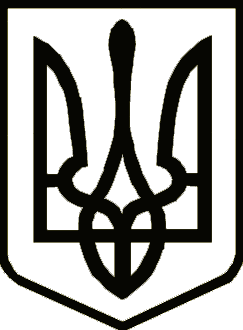 У К Р А Ї Н АЧЕРНІГІВСЬКА ОБЛАСНА ДЕРЖАВНА АДМІНІСТРАЦІЯУПРАВЛІННЯ КАПІТАЛЬНОГО БУДІВНИЦТВАН А К А З18.07.2019                                                 м. Чернігів			                       № 261Про закріплення спеціаліста по технаглядуУ зв’язку з початком робіт, відповідно до договору на здійснення технічного нагляду за будівництвом по об’єкту, що фінансується за рахунок бюджетних коштів та з метою забезпечення технічного нагляду за будівництвом об’єкта, н а к а з у ю :1. Закріпити за спеціалістом по веденню технічного нагляду              Гордієнком Володимиром Петровичем наступний об’єкт:1.1. «Капітальний ремонт нежитлової будівлі (будинок культури) комунального закладу «Коропський будинок культури» по вул. Горького, 4А в смт Короп Чернігівської області». Кваліфікаційний сертифікат інженера технічного нагляду, виданий Архітектурно-будівельною атестаційною комісією інженерів технічного нагляду від  24 грудня 2014 року  АТ №0029722. Контроль за виконанням наказу залишаю за собою.Начальник	     	                                       			       	А. ТИШИНА